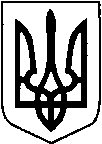 КИЇВСЬКА ОБЛАСТЬТЕТІЇВСЬКА МІСЬКА РАДАVІІІ СКЛИКАННЯ ДВАДЦЯТЬ  ШОСТА      СЕСІЯ                                                 ПРОЕКТ          Р І Ш Е Н Н Я
    12 березня 2024 року                                                                    №    - 26  – VIIІПро  укладання договорів на встановлення особистих  строкових сервітутів по Тетіївській міській раді          Розглянувши заяву Гаврищука Ю.В. відповідно до Конституції України, статті 26 Закону України «Про місцеве самоврядування в Україні», відповідно до статтей 12, 83, 98-102, 122 Земельного кодексу України, статті 19 Закону України «Про землеустрій», статті 29 Закону України «Про державний земельний кадастр», Закону України «Про державну реєстрацію речових прав на нерухоме майно та їх обтяжень», статті 395, 401-404 Цивільного кодексу України, Податкового кодексу України, Закону України «Про регулювання містобудівної діяльності», Порядку розміщення тимчасових споруд для провадження підприємницької діяльності затвердженого наказом Міністерства регіонального розвитку, будівництва та житлово-комунального господарства України від 21.10.2011 р. № 244, Тетіївська міська рада В И Р І Ш И Л А : 1.Укласти договір про встановлення  особистого строкового сервітуту на земельну ділянку для будівництва та  обслуговування будівель торгівлі (землі громадської забудови) площею 0,0050 га, яка розташована на території Тетіївської міської ради в  м.Тетіїв, по вул. Соборна, б/н (район автостанції) кадастровий номер земельної ділянки 3224610100:01:098:0041  із:      - ФОП Гаврищуком Юрієм Вікторовичем - терміном на 10  (десять) років за рахунок земель комунальної власності  Тетіївської міської ради.                Встановити плату за сервітутне користування в розмірі 10 % від нормативної грошової оцінки земельної ділянки, що становить 2 852  грн  86  коп. за один рік користування. Орендну плату проводити щомісячно рівними частками (1/12 від річної плати). Нормативна  грошова оцінка земельної ділянки станом на 16.01.2024 року становить 28 528 грн. 62 коп.          Термін дії договору з 01.01.2024 року  до  01.01.2034 року. 2.Спеціалісту відділу земельних відносин та охорони навколишнього середовища  міської ради надати дані зміни до Тетіївської ДПС у Київській області та ГУ Держгеокадастру у Київській області  для використання в роботі. 3.Гр. Гаврищуку Ю.В. звернутися до  органів державної реєстрації для проведення реєстрації права особистого строкового    сервітуту.4. Гр. Гаврищуку Ю.В. звернутись до відділу  містобудування  та  архітектури виконавчого  комітету Тетіївської міської ради  для отримання паспорт прив’язки тимчасової  споруди  для  здійснення   підприємницької  діяльності  відповідно  до схеми розміщення ТС.5.Контроль за виконанням даного рішення покласти на постійну комісію з питань  регулювання земельних відносин, архітектури, будівництва та охорони навколишнього середовища (голова комісії - Крамар О.А.) та на першого заступника міського голови Кизимишина В.Й.Міський голова                                                               Богдан  БАЛАГУРА